Sveučilište u Rijeci • University of Rijeka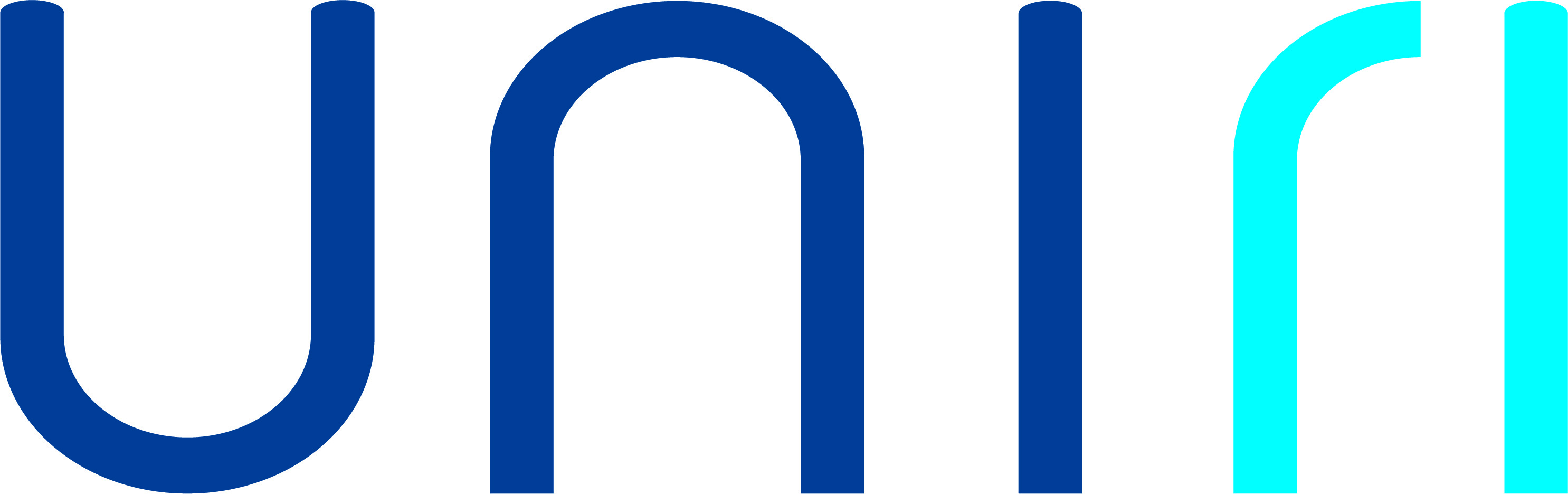 Trg braće Mažuranića 10 • 51 000 Rijeka • Croatia
Poslijediplomski specijalistički studij Kriminalističko istraživanjePovjerenstvo za radove u praktikumu
W: www.uniri.hr  • E: studiji@uniri.hrPRIJAVA TEME ZAVRŠNOG RADAOpći podaci i kontakt studenta/studenticeOpći podaci i kontakt studenta/studenticeIme i prezimeMatični broj AdresaFiksni telefon/mobilni telefonE-poštaNASLOV PREDLOŽENE TEMEPREDLOŽENI MENTOR/MENTORICEPREDLOŽENI MENTOR/MENTORICEPREDLOŽENI MENTOR/MENTORICEMentorMentorMentorTitula, ime i prezimeUstanova, državaE-poštaMentor/mentorica je u pravilu nositelj predmeta. Vijeće Studija odlučuje o drugoj osobi mentora/mentorice po pisanom zahtjevu studenta.Mentor/mentorica je u pravilu nositelj predmeta. Vijeće Studija odlučuje o drugoj osobi mentora/mentorice po pisanom zahtjevu studenta.Mentor/mentorica je u pravilu nositelj predmeta. Vijeće Studija odlučuje o drugoj osobi mentora/mentorice po pisanom zahtjevu studenta.SUGLASNOST PREDLOŽENOG MENTORA/MENTORICE S PRIJAVOM TEMEIzjavljujem da sam suglasan/suglasna s temom koja se prijavljuje i prihvaćam mentorstvo.Potpis mentora/mentorice:Rijeka, __________________Potpis studenta/studentice:Popunjava Evidencija studijaPopunjava Evidencija studijaPopunjava Evidencija studijaBroj prijaveDatum predaje prijavePotpis administrativnog tajnika Studija